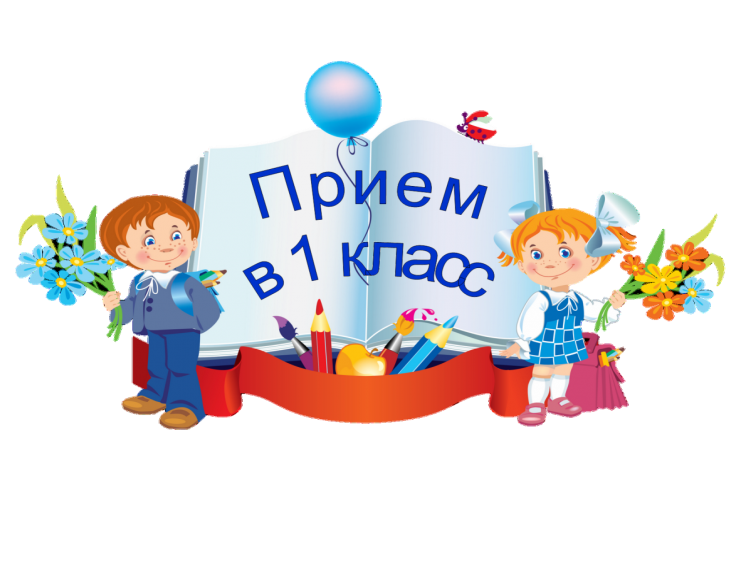        в 2020  - 2021 учебном году планируется открыть один 1 класс (не более 20учащихся)В первый класс принимаются дети, достигшие к 1 сентября текущего года возраста не менее 6 лет и 6 месяцев.Для зачисления детей в первый класс  необходимы следующие документы:·         заявление родителей (законных представителей) при предъявлении документа удостоверяющего личность (заполняется в школе) ·         свидетельство о рождении ребенка (оригинал + копия); ·         согласие на обработку персональных данных учащегося (заполняется в школе);            Родители (законные представители) ребенка, являющегося иностранным гражданином или лицом без гражданства, дополнительно представляют документы, подтверждающие право заявителя на пребывание в Российской Федерации.         После регистрации заявления родителям (законным представителям) выдается расписка о приеме документов, содержащая информацию о перечне представленных документов.